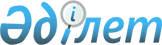 Об утверждении Положения государственного учреждения "Отдел жилищной инспекции города Жезказган"
					
			Утративший силу
			
			
		
					Постановление акимата города Жезказган Карагандинской области от 22 мая февраля 2014 года № 12/01. Зарегистрировано Департаментом юстиции Карагандинской области 27 июня 2014 года № 2668. Утратило силу постановлением акимата города Жезказган Карагандинской области от 20 декабря 2016 года № 35/14      Сноска. Утратило силу постановлением акимата города Жезказган Карагандинской области от 20.12.2016 № 35/14 (вводится в действие со дня его первого официального опубликования).

      В соответствии Законом Республики Казахстан от 23 января 2001 года "О местном государственном управлении и самоуправлении в Республике Казахстан" и Указом Президента Республики Казахстан от 29 октября 2012 года № 410 "Об утверждении Типового положения о государственного органа Республики Казахстан" акимат города Жезказган ПОСТАНОВЛЯЕТ:

      1. Утвердить прилагаемое Положение государственного учреждения "Отдел жилищной инспекции города Жезказгана".

      2. Контроль за исполнением данного постановления возложить на заместителя акима города Жезказгана Ахметова Б.Д.

      3. Настоящее постановление вводится в действие со дня официального опубликования.

 Положение государственного учреждения
"Отдел жилищной инспекции города Жезказгана"
1. Общие положения      1. Государственное учреждение "Отдел жилищной инспекции города Жезказгана" входит в единую систему местных исполнительных органов и является органом по обеспечению государственного контроля в области жилищного фонда.

      2. Государственное учреждение "Отдел жилищной инспекции города Жезказгана" осуществляет свою деятельность в соответствии с Конституцией и законами Республики Казахстан, актами Президента и Правительства Республики Казахстан, нормативными правовыми актами, а также настоящим Положением.

      3. Государственное учреждение "Отдел жилищной инспекции города Жезказгана" является юридическим лицом в организационно-правовой форме государственного учреждения, имеет печати и штампы со своим наименованием на государственном языке, бланки установленного образца, в соответствии с законодательством Республики Казахстан счета в органах казначейства.

      4. Государственное учреждение "Отдел жилищной инспекции города Жезказгана" вступает в гражданско-правовые отношения от собственного имени.

      5. Государственное учреждение "Отдел жилищной инспекции города Жезказгана" имеет право выступать стороной гражданско-правовых отношений от имени государства, если оно уполномочено на это в соответствии с законодательством.

      6. Государственное учреждение "Отдел жилищной инспекции города Жезказгана" по вопросам своей компетенции в установленном законодательством порядке принимает решение, оформляемые приказами руководителя государственного учреждения и другими актами, предусмотренными законодательством Республики Казахстан.

      7. Структура и лимит штатной численности государственного учреждения "Отдел жилищной инспекции города Жезказгана" утверждаются в соответствии с действующим законодательством.

      8. Местонахождение юридического лица: Республика Казахстан, 100600, Карагандинская область, город Жезказган, пл. Алаша, д. 1.

      9. Полное наименование государственного органа - государственное учреждение "Отдел жилищной инспекции города Жезказгана".

      10. Настоящее Положение является учредительным документом государственного учреждения "Отдел жилищной инспекции города Жезказгана".

      11. Финансирование деятельности государственного учреждения "Отдел жилищной инспекции города Жезказгана" осуществляется за счет городского бюджета.

      12. Государственному учреждению "Отдел жилищной инспекции города Жезказгана" запрещается вступать в договорные отношения с субъектами предпринимательства на предмет выполнения обязанностей, являющихся функциями государственного учреждения "Отдел жилищной инспекции города Жезказгана".

      Если государственному учреждению "Отдел жилищной инспекции города Жезказгана" законодательными актами предоставлено право осуществлять приносящую доходы деятельность, то доходы, полученные от такой деятельности, направляются в доход местного бюджета.

 2. Миссия, основные задачи, функции, права и обязанности государственного учреждения      13. Миссия: государственного учреждения "Отдел жилищной инспекции города Жезказгана":

      - осуществление государственного контроля и надзора в области жилищного фонда.

      14. Задачи:

      1) проведение проверок в соответствии с Законом Республики Казахстан "О государственном контроле и надзоре в Республике Казахстан";

      2) не препятствовать установленному режиму работы проверяемого объекта в период проведения проверки;

      3) обеспечить сохранность полученных документов и сведений, полученных в результате проведения проверки;

      4) составлять акты о нарушениях правил содержания общего имущества объекта кондоминиума.

      15. Функции:

      1) осуществление технического надзора за состоянием жилых зданий, инженерных коммуникаций;

      2) техническое обследование общего имущества объекта кондоминиума;

      3) обеспечение сохранности и надлежащей эксплуатации общего имущества объекта кондоминиума;

      4) определение перечня очередности проведения отдельных видов капитального ремонта общего имущества жилого дома;

      5) согласование сметы расходов на проведение отдельных видов капитального ремонта общего имущества объекта кондоминиума;

      6) ведение мониторинга состояния жилищного фонда;

      7) участие в работе комиссии по приемке в эксплуатацию жилых зданий инженерных систем после проведения капитального ремонта или реконструкции.

      16. Права и обязанности:

      1) предъявление служебного удостоверения при посещении проверяемого объекта;

      2) запрашивание любой информации, ознакомление с оригиналами документов относящихся к предмету проверки;

      3) представление кандидатуры председателя кооперативов собственников квартир соответствующего квалификационным требованиям на общее собрание жильцов;

      4) запрашивать и получать в установленном законодательством порядке от государственных органов, иных организации и физических лиц информацию, справки, документы необходимые для выполнения возложенных на нее функции;

      5) в установленном законодательством порядке ставить вопрос о привлечений к ответственности лиц, виновных в нарушений жилищного законодательства и других нормативных правовых актов Республики Казахстан;

      6) предъявлять иски выступать в судах в качестве истца, ответчика, третьих лиц, свидетелей, специалистов по делам связанным с функциями государственного учреждения;

      7) осуществлять другие действия в соответствии с законодательством Республики Казахстан в пределах своих полномочий;

      8) выносить обязательные для исполнения предписания по устранению нарушений правил содержания общего имущества объекта кондоминиума.

 3. Организация деятельности государственного учреждения      17. Руководство государственным учреждением "Отдел жилищной инспекции города Жезказгана" осуществляется первым руководителем, который несет персональную ответственность за выполнение возложенных на государственное учреждение "Отдел жилищной инспекции города Жезказгана" задач и осуществление им своих функций.

      18. Первого руководителя государственного учреждения "Отдел жилищной инспекции города Жезказгана" назначает на должность и освобождает от должности аким города Жезказган.

      19. Полномочия первого руководителя государственного учреждения "Отдел жилищной инспекции города Жезказгана":

      1) определяет обязанности и полномочия руководителей структурных подразделений, а также всех работников государственного учреждения "Отдел жилищной инспекции города Жезказгана";

      2) в соответствии с законодательством назначает на должности и освобождает от должностей работников;

      3) в установленном законодательством порядке налагает дисциплинарные взыскания на сотрудников;

      4) в соответствии со своей компетенцией издает приказы;

      5) утверждает структуру в пределах лимита штатной численности, утвержденной акиматом города;

      6) представляет, во всех государственных органах и иных организациях в соответствии с действующим законодательством;

      7) несет персональную ответственность по противодействию коррупционным правонарушениям подотчетных лиц в соответствии с Законом Республики Казахстан "О борьбе с коррупцией".

      Исполнение полномочий первого руководителя государственного учреждения "Отдел жилищной инспекции города Жезказгана" в период его отсутствия осуществляется лицом, его замещающим в соответствии с действующим законодательством.

 4. Имущество государственного учреждения      21. Государственное учреждение "Отдел жилищной инспекции города Жезказгана" может иметь на праве оперативного управления обособленное имущество в случаях, предусмотренных законодательством.

      Имущество государственного учреждения "Отдел жилищной инспекции города Жезказгана" формируется за счет имущества, переданного ему собственником, а также имущества (включая денежные доходы), приобретенного в результате собственной деятельности и иных источников, не запрещенных законодательством Республики Казахстан.

      22. Имущество, закрепленное за государственным учреждением "Отдел жилищной инспекции города Жезказгана", относится к коммунальной собственности.

      23. Государственное учреждение "Отдел жилищной инспекции города Жезказгана" не вправе самостоятельно отчуждать или иным способом распоряжаться закрепленным за ним имуществом и имуществом, приобретенным за счет средств, выданных ему по плану финансирования, если иное не установлено законодательством.

 5. Реорганизация и упразднение государственного учреждения      24. Реорганизация и упразднение государственного учреждения "Отдел жилищной инспекции города Жезказгана" осуществляются в соответствии с законодательством Республики Казахстан.


					© 2012. РГП на ПХВ «Институт законодательства и правовой информации Республики Казахстан» Министерства юстиции Республики Казахстан
				Аким города Жезказган

С. Шайдаров

УТВЕРЖДЕНО
постановлением
акимата города Жезказган
№ 12/01 от 22 мая 2014 года